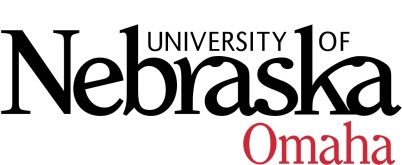 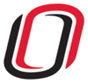 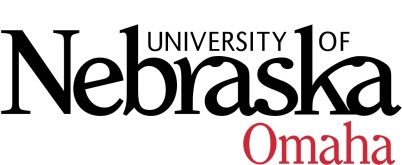 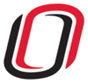 UNIVERSITY OF NEBRASKA AT OMAHAEDUCATIONAL POLICY ADVISORY COMMITTEEMinutesFriday, September 11,2020EPAC Roles and ResponsibilitiesDiscussion/AnnouncementsDeans meeting –updated SLO guidelines providedwill work directly with departments on courses for minor changesUpdates – Roadmaps – this is part of “Commit to Complete all Due Oct 1st Minors not in compliance – we will continue to work with each unit on theseIncomplete Syllabus – will continue to work with each unit – deadline Feb 1st CurriculumNew Courses – approved pending minor editsBMI 8540 Foundations in Programming for Biomedical Informatics, 3 hrs.CRCJ 8110 Victimology, 3 hrs.CSCI 3470 Fundamentals and Algorithms of Machine Learning, 3 hrs.PSCI 4370/8376 Generals and Politicians Civil-Military Relations, 3 hrs.RELI 1000 Topics in Religion and Spirituality, 1 hr.RELI 1050 First Year Seminar in Religion, 3 hrs.RELI 4030/BLST 4030/BLST 8036/RELI 8036 Africana Religions, 3 hrs.New Courses – rolled back for editsBMCH 4000/8006 Biomaterials, 3 hrs.BMCH 4670/8676 Introduction to Mechanics of Biomaterials, 3 hrsKINS 4100 Applied Kinesiology, 3 hrs.Revised Courses – reviewed at next committee meetingMUS 3440 Composition I – change in credits from 3-1MUS 4400 Advanced Composition – change in credits from 3-1THEA 2020 Theatre for Young Audiences – change in level from THEA 4060 to 2020